Pan North Thames Post-FRCA Study Day (ST5-7)Higher Pain Study Day Friday 26th November 2021Venue: MS Teams link via HEEDr Ian Goodall & Dr Ajoy PanditPlease note: Please register for the study day. : Study day will be held online on MS Teams link via HEE. Presentations/Programme is subject to changes.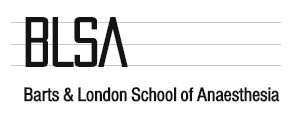 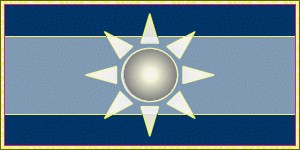 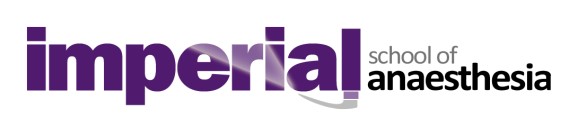 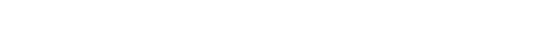 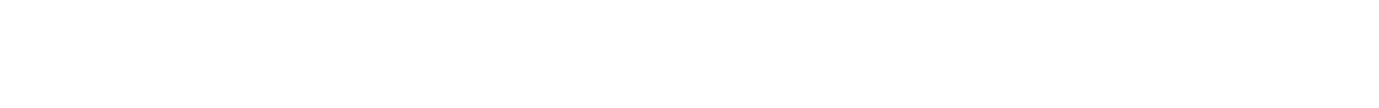 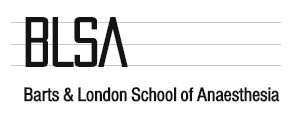 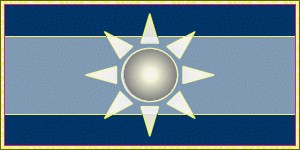 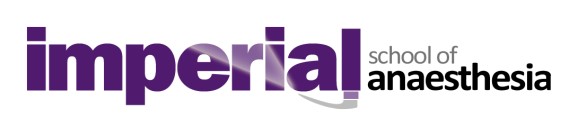 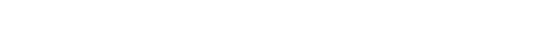 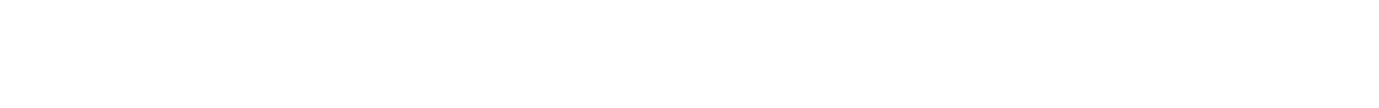 13:15 – 13:30 Registration and sign in Registration and sign in 13:30 – 14:15 ICU/COVID and Pain updateDr Harriet Kemp NIHR Clinical Lecturer & AnaesthetistImperial College Londont 14:15 – 15:00Pain management in military settings Lt Col Alex Kumar Consultant in Anaesthesia, King's College Hospital, & Pain Medicine Chelsea & Westminster Hospital, & Defence Medical Rehabilitation Centre (DMRC-Stanford Hall).15:00 – 15:15Tea break Tea break 15:15 – 16:00Post-surgical Chronic PainDr Ian GoodallTPD Chronic Pain North London, Clinical Lead for Pain Medicine. Chelsea & Westminster Hospital 16:00 – 16:45Acute and chronic pain management in                            paediatric patients TBCDr Ben Thomas Consultant in Anaesthesia & Pain Medicine, Chelsea & Westminster Hospital16:45 – 17:15Pain research and recent advancesDr Vivek MehtaConsultant in Pain Management & Clinical Network Director Pain Services. Barts Health NHS Trust17:15 – 17:45Q&A and Close Dr Ian Goodall & Dr Ajoy Pandit 